Лабораторная работа № 2Исследование нелинейных динамических системЦель работы: Оценить устойчивость нелинейных динамических систем по виду фазовой траектории и временной характеристике выходного сигнала.Задание: Составить в программном пакете Simulink схемы нелинейных динамических систем (рис. 1-5). Построить фазовые траектории и оценить устойчивость динамических систем. Построить временную характеристику и фазовые траектории при гармоническом воздействии на входе:		(1)где А=2,5; ɷ=1с-1.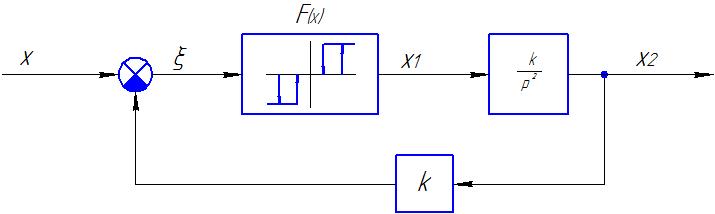 Рис. 1 – Схема нелинейной системы1) Руководствуясь схемой нелинейной системы (рис. 1), построить временную характеристику выходного сигнала и фазовую траекторию. Релейная характеристика F(x) с зоной нечувствительности и петлей гистерезиса представлена на рис. 2.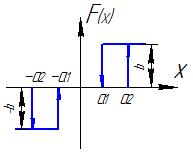 Рис. 2 – Релейная характеристикаУравнения звеньев:		(2)Параметры звеньев: k=1; |a1|=1; |a2|=2; |b|=1, при нулевых начальных условиях.Для блока XY Graph задать пределы xmin=-3, xmax=3, ymin=-3, ymax=3.2) Для нелинейной системы (рис.3) статическая характеристика нелинейного элемента представляет собой релейную характеристику с зоной нечувствительности (рис. 4).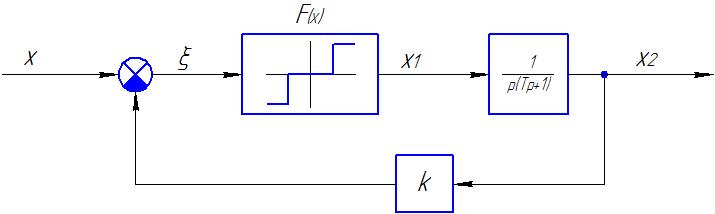 Рис. 3 – Схема нелинейной системы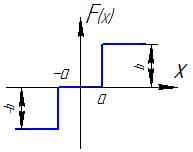 Рис. 4 – Релейная характеристикаПараметры звеньев: k=1; |a|=1; |b|=2; Т=10 с, при нулевых начальных условиях.Для блока XY Graph задать пределы xmin=-1, xmax=1, ymin=-1, ymax=1.3) Для нелинейной системы (рис.5) статическая характеристика нелинейного элемента представляет собой релейную характеристику (рис. 6).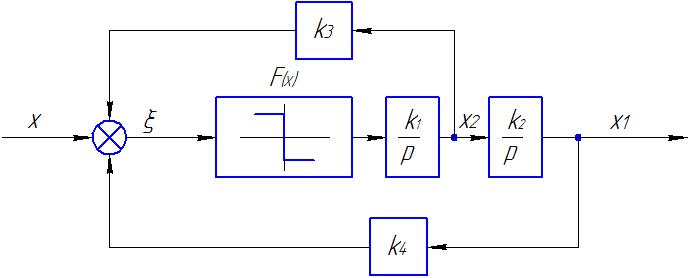 Рис. 5 – Схема нелинейной системы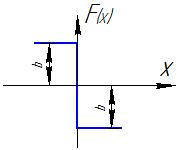 Рис. 6 – Релейная характеристикаПараметры звеньев: k1=0,01; k2=1; k3=1; k4=5; |b|=2, при нулевых начальных условиях.Для блока XY Graph задать пределы xmin=-0.3, xmax=0.3, ymin=-0.3, ymax=0.34) Для нелинейной системы (рис.7) определить наличие автоколебаний. Нелинейный элемент представляет собой релейную характеристику (рис. 6)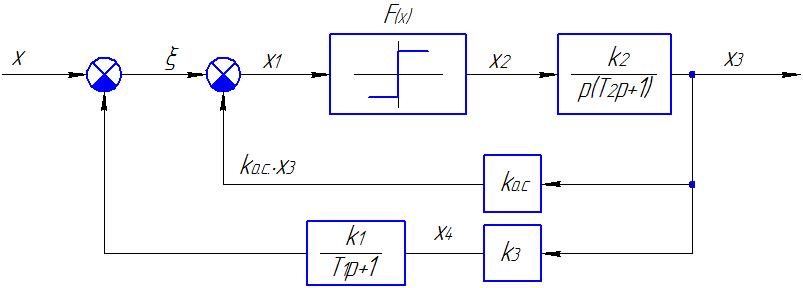 Рис. 7 – Схема нелинейной системыПараметры звеньев: k1=2; k2=5; kо.с.=k3=1; |b|=1; Т1=0,01 с, Т2=0,1 с.Для блока XY Graph задать пределы xmin=-2.5, xmax=2.5, ymin=-2.5, ymax=2.5.Время переходного процесса изменять от 1 до 10 сек. В отчет приложить фазовые портреты для tп.п.=1 сек, 3 сек и 10 сек.Содержание отчета:1) Название и цель;2) Схема исследуемой модели в среде Simulink для каждой нелинейной системы;3) Заданные параметры4) Входные и выходные временные характеристики, а также фазовые траектории для каждой нелинейной системы;5) Выводы по работе.Контрольные вопросы:1. Какая система называется нелинейной?2. Структура нелинейной системы.2. Приведите типовых нелинейных звеньев.3. Приведите примеры нелинейностей в реальных технических устройствах.4. Что представляет собой релейный элемент и релейная автоматическая системы.5. Что такое фазовая траектория, фазовый портрет?6. Как по виду временных характеристик и фазовой траектории оценить устойчивость процесса?